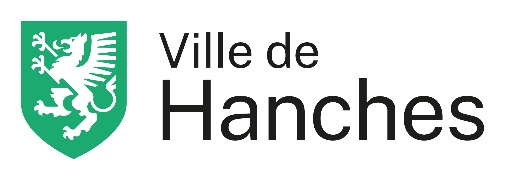                        Budget participatif 2024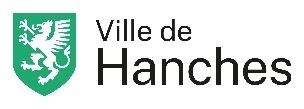 Identité du porteur de projetIdentité du porteur de projetNom :Agissant pour l’association :Prénom :Courriel :Téléphone :Adresse :Adresse :Description du projetNOM DU PROJET :Description précise du projet :Objectifs et bénéfices attendus :Éléments joins à la proposition : photos, plans, documents annexes…-----Budget global		(Matières premières, main d’œuvre, matériels…)Budget global		(Matières premières, main d’œuvre, matériels…)Budget global		(Matières premières, main d’œuvre, matériels…)Budget global		(Matières premières, main d’œuvre, matériels…)DénominationPrix unitaireen € TTCQuantitéTotal en eurosTTCTotal : Total : Total : Total : 